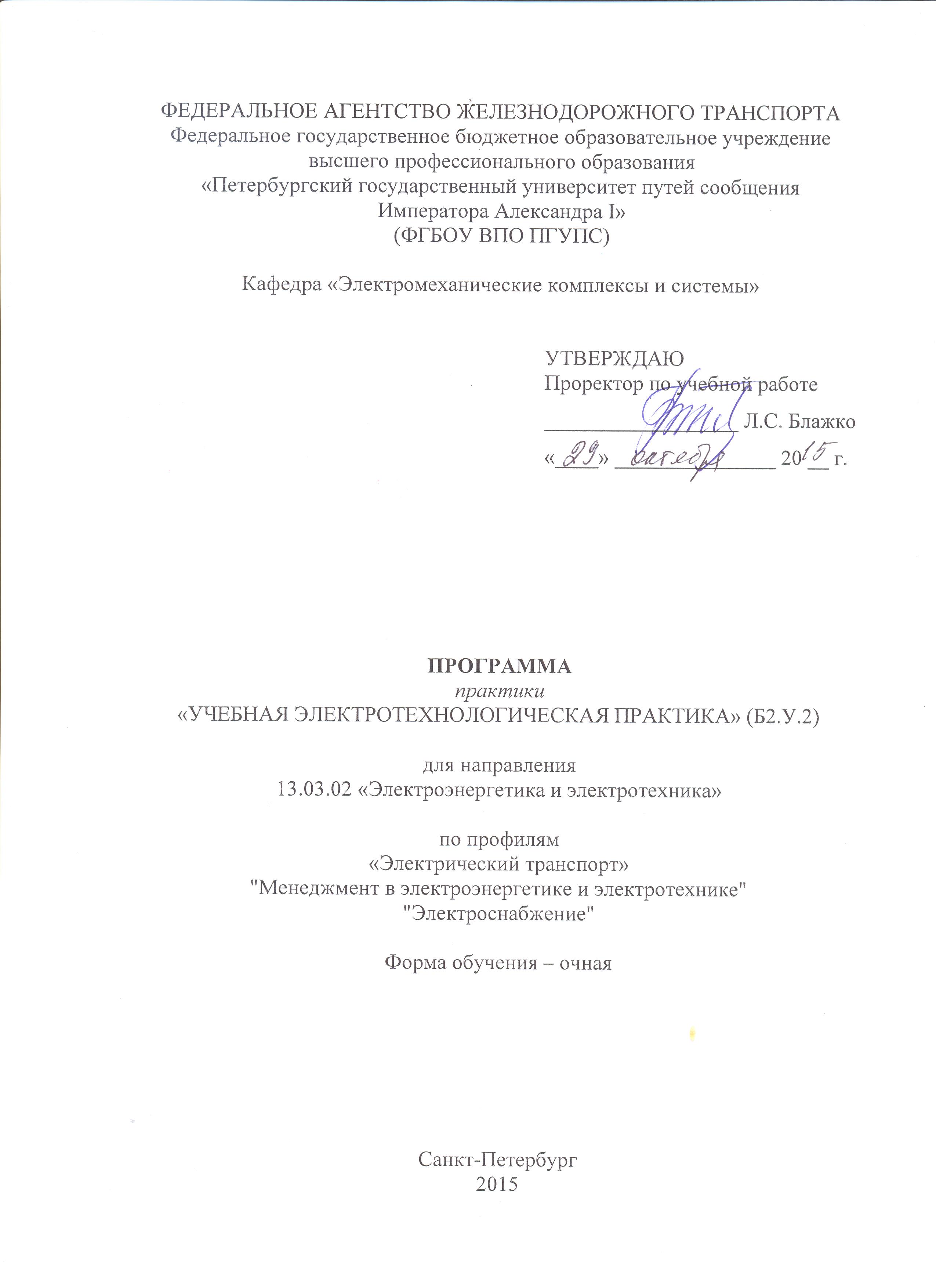 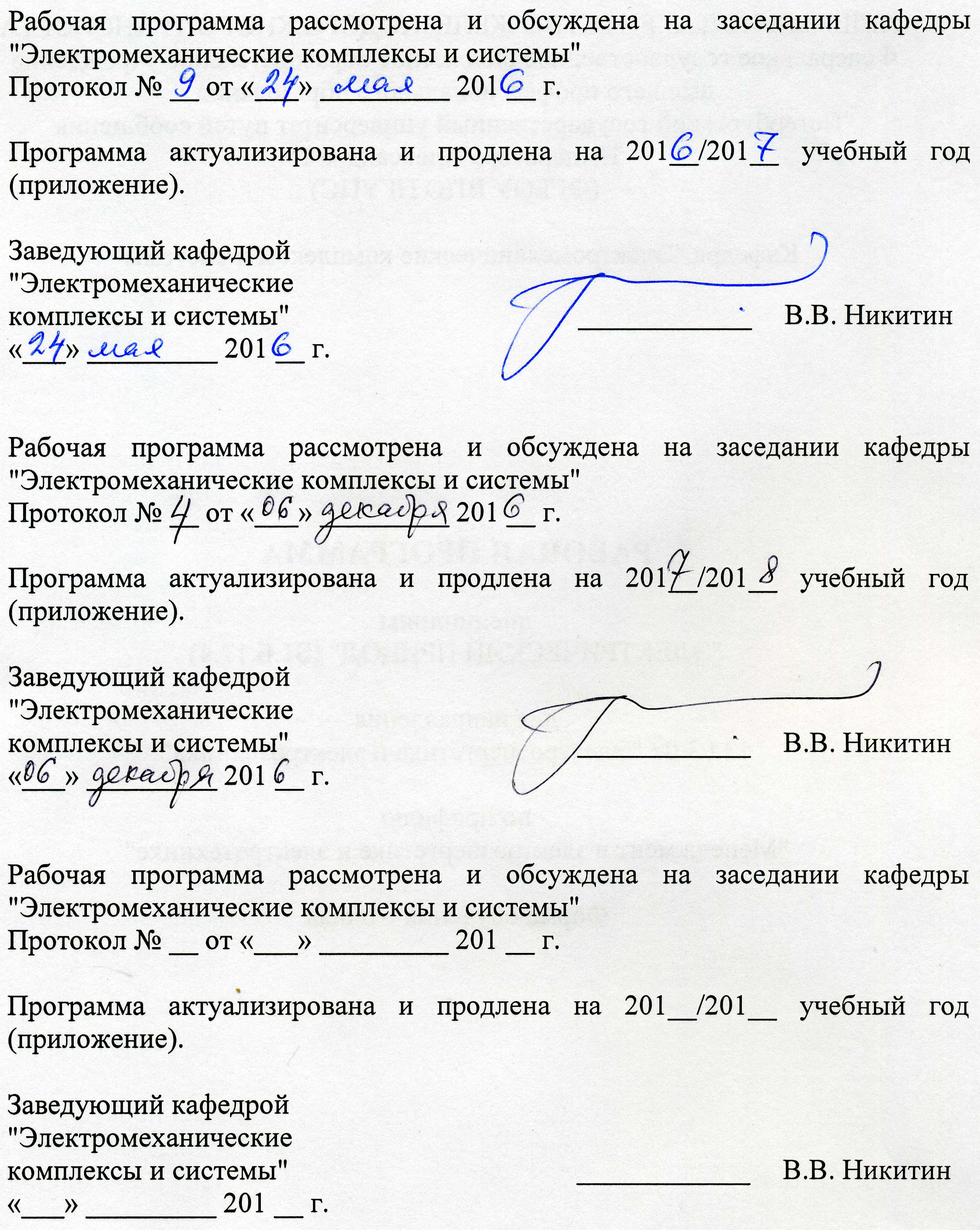 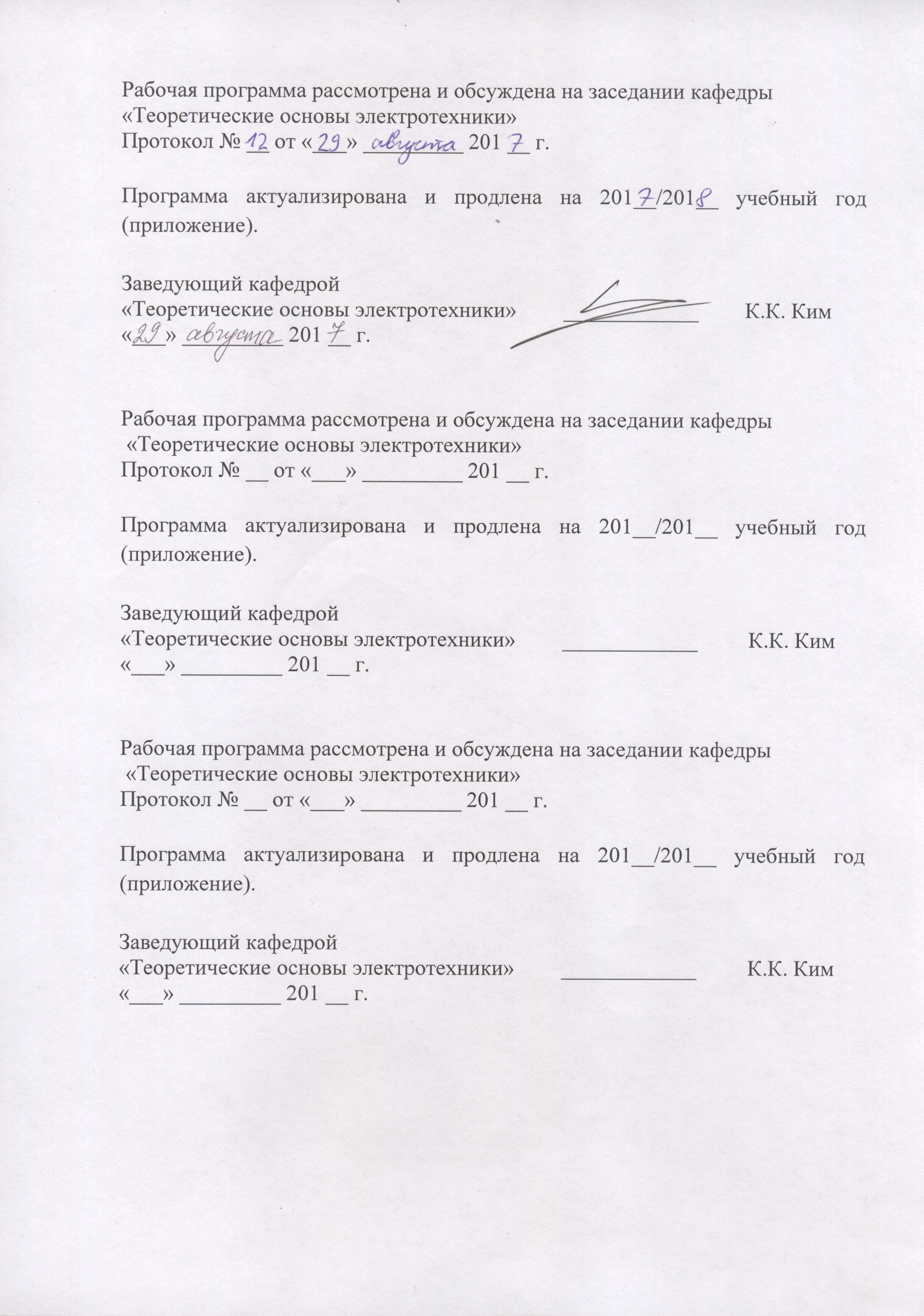 ЛИСТ СОГЛАСОВАНИЙРабочая программа рассмотрена и обсуждена на заседании кафедры "Электромеханические комплексы и системы"Протокол № 1 от «29» сентября 2015 г.«29» сентября 2015 г.1. Вид практики, способы и формы ее проведенияПрограмма составлена в соответствии с ФГОС ВО, утвержденным 03 сентября 2015 г., приказ № 955 по направлению 13.03.02 «Электроэнергетика и электротехника», по учебной практике «Учебная электротехнологическая практика».Вид практики – учебная. Практика проводится в соответствии с учебным планом подготовки бакалавра, утвержденным 22 октября 2015 г.Тип практики: практика по получению первичных профессиональных умений и навыков, в том числе первичных умений и навыков научно-исследовательской деятельности.Способ проведения практики – стационарная, выездная.Практика проводится дискретно по периодам проведения практик.Практика проводится в специализированной учебной лаборатории кафедры "Электромеханические комплексы и системы". Практика может проводиться в других организациях, отвечающих требованиям ФГОС.Задачей проведения практики является– закрепление теоретических знаний обучающихся, полученных на первом и втором курсах обучения;– приобретение первичных навыков грамотного и безопасного производства электротехнологических работ в соответствии с направлением подготовки.2. Перечень планируемых результатов обучения при прохождении практики, соотнесенных с планируемыми результатами освоения основной профессиональной образовательной программыПланируемыми результатами прохождения практики является приобретение знаний, умений, навыков и/или опыта деятельности.В результате прохождения практики обучающийся должен:ЗНАТЬ:- требования основных нормативных документов при проведении электромонтажных работ;- технологию выполнения типовых работ в электроустановках, исключающую попадание человека под действие электрического тока.УМЕТЬ:-обеспечивать требуемые режимы и параметры электроустановок;- разрабатывать электрические схемы и прочую типовую техническую документацию для электроустановок.ВЛАДЕТЬ:- первичными профессиональными умениями и навыками, в том числе первичными умениями и навыками научно-исследовательской деятельности (навыками технологии электромонтажных работ, использования технических средств измерения и контроля параметров электроустановок).Приобретенные знания, умения, навыки и/или опыт деятельности, характеризующие формирование компетенций, осваиваемых при прохождении данной практики, позволяют решать профессиональные задачи, приведенные в соответствующем перечне по видам профессиональной деятельности в п. 2.4 основной профессиональной образовательной программы (ОПОП).Прохождение практикинаправлено на формирование следующихпрофессиональных компетенций (ПК),соответствующихвиду профессиональной деятельности, на который ориентирована программа бакалавриата:Производственно-технологическая деятельность(ПК-7) – готовность обеспечивать требуемые режимы и параметры технологического процесса по заданной методике;(ПК-8) – способность использовать технические средства для измерения и контроля основных параметров технологического процесса;(ПК-9) – способность составлять и оформлять типовую техническую документацию;(ПК-10) – способность использовать правила техники безопасности, производственной санитарии, пожарной безопасности и нормы охраны труда.Область профессиональной деятельности обучающихся, прошедших данную практику, приведена в п. 2.1 ОПОП.Объекты профессиональной деятельности обучающихся, прошедших данную практику, приведены в п. 2.2 ОПОП.3. Место практики в структуре основной профессиональной образовательной программыПрактика «Учебная электротехнологическая практика» (Б2.У.2) относится к Блоку 2 «Практики»  и является обязательной.4. Объем практики и ее продолжительностьПрактика проводится в летний период.5. Содержание практики 1. Ознакомление с мероприятиями и основными нормативными документами, обеспечивающими безопасность выполнения электромонтажных работ.2. Выполнение типовых технологических работ на электроустановках.6. Формы отчетностиПо итогам практики обучающимся составляется отчет с учетом индивидуального задания, выданного руководителем практики от Университета.Структура отчета по практике  представлена в фонде оценочных средств (индивидуально по кафедре).7. Фонд оценочных средств для проведения промежуточной аттестации обучающихся по практикеФонд оценочных средств по практике является неотъемлемой частью программы практики и представлен отдельным документом, рассмотренным на заседании кафедры и утвержденным заведующим кафедрой.8. Перечень основной и дополнительной учебной литературы, нормативно-правовой документации и других изданий, необходимых для проведения практики8.1 Перечень основной учебной литературы, необходимой для прохождения практикиКороткевич М.А. Эксплуатация электрических сетей. Учебник. Минск: Вышэйшая школа, 2014. – 350 с.8.2 Перечень дополнительной учебной литературы, необходимой для прохождения практики1.	Методические указания по проведению электромонтажной практики. / А.А. Смирнов, Т.К. Александрова. СПб.: ПГУПС – 2005. – 52 с.2.	В.Е. Манойлов. Основы электробезопасности. Л.: Энергоатомиздат, 1991. – 480 с.8.3 Перечень нормативно-правовой документации, необходимой для прохождения практики1.	Правила устройства электроустановок. 7-е изд. – М.; Энергоиздат – 2010. – 320 с.2.	Правила технической эксплуатации электроустановок потребителей и Правила техники безопасности при эксплуатации установок потребителей. 6-е изд. – М.; Энергоиздат – 2011. – 298 с.3. 	Межотраслевые правила по охране труда при эксплуатации электроустановок. М.: Энергоиздат, 2015. – 92 с.8.4 Другие издания, необходимые для прохождения практикиДругие издания при прохождении учебной электротехнологической практики не используются.9. Перечень ресурсов информационно-телекоммуникационной сети «Интернет», необходимых для проведения практики1.	Личный кабинет обучающегося и электронная информационно-образовательная среда [электронный ресурс]. – Режим доступа: http://sdo.pgups.ru/ (для доступа к полнотекстовым документам требуется авторизация).2.	Электронная библиотечная система ЛАНЬ [электронный ресурс]. – Режим доступа: http://e.lanbook.com.3.	Электронная бибилиотечная система ibooks[электронный ресурс]. – Режим доступа: http://ibooks.ru/10. Методические указания для обучающихся по прохождению практикиПорядок прохождения практики следующий:Прохождение практики производится в порядке, приведенном в разделе 5 «Содержание практики». Обучающийся должен освоить все вопросы с помощью учебно-методического обеспечения, приведенного в разделах 7, 8 и 9 рабочей программы. Для формирования компетенций обучающийся должен выполнить типовые практические задания, необходимые для оценки знаний, умений, навыков и (или) опыта деятельности, предусмотренные текущим контролем (см. фонд оценочных средств).По итогам текущего контроля обучающийся должен пройти промежуточную аттестацию (см. фонд оценочных средств).11. Перечень информационных технологий, используемых при осуществлении образовательного процесса по практике, включая перечень программного обеспечения и информационных справочных системПеречень информационных технологий, используемых при осуществлении образовательного процесса по практике:Технические средства обучения (мультимедийный проектор, интерактивная доска).Методы обучения с использованием информационных технологий (демонстрация мультимедийных материалов).Электронная информационно-образовательная среда Петербургского государственного университета путей сообщения Императора Александра I [электронный ресурс]. Режим доступа: http://sdo.pgups.ru12. Описание материально-технической базы, необходимой для осуществления образовательного процесса по практикеМатериально-техническая база, необходимая для осуществления образовательного процесса по практике, соответствует действующим санитарным и противопожарным правилам и нормам и обеспечивает проведение всех видов занятий, предусмотренных учебным планом.Она содержит:Для проведения учебной электротехнологической практики – учебные лаборатории, оснащенные специализированной мебелью и лабораторным оборудованием (ауд. 5-201, 5-203, 5-205, 5-206, 5-301, 6-209, 6-401, 7-128).Для проведения групповых и индивидуальных консультаций, текущего контроля и промежуточной аттестации – учебные аудитории кафедры или Университета, оснащенные специализированной мебелью.Для самостоятельной работы обучающихся – помещения, оснащенные компьютерной техникой с возможностью подключения к сети «Интернет» и доступом в электронную информационно-образовательную среду Университета (компьютерные классы Университета).Помещения для хранения и профилактического обслуживания учебного оборудования.Разработчик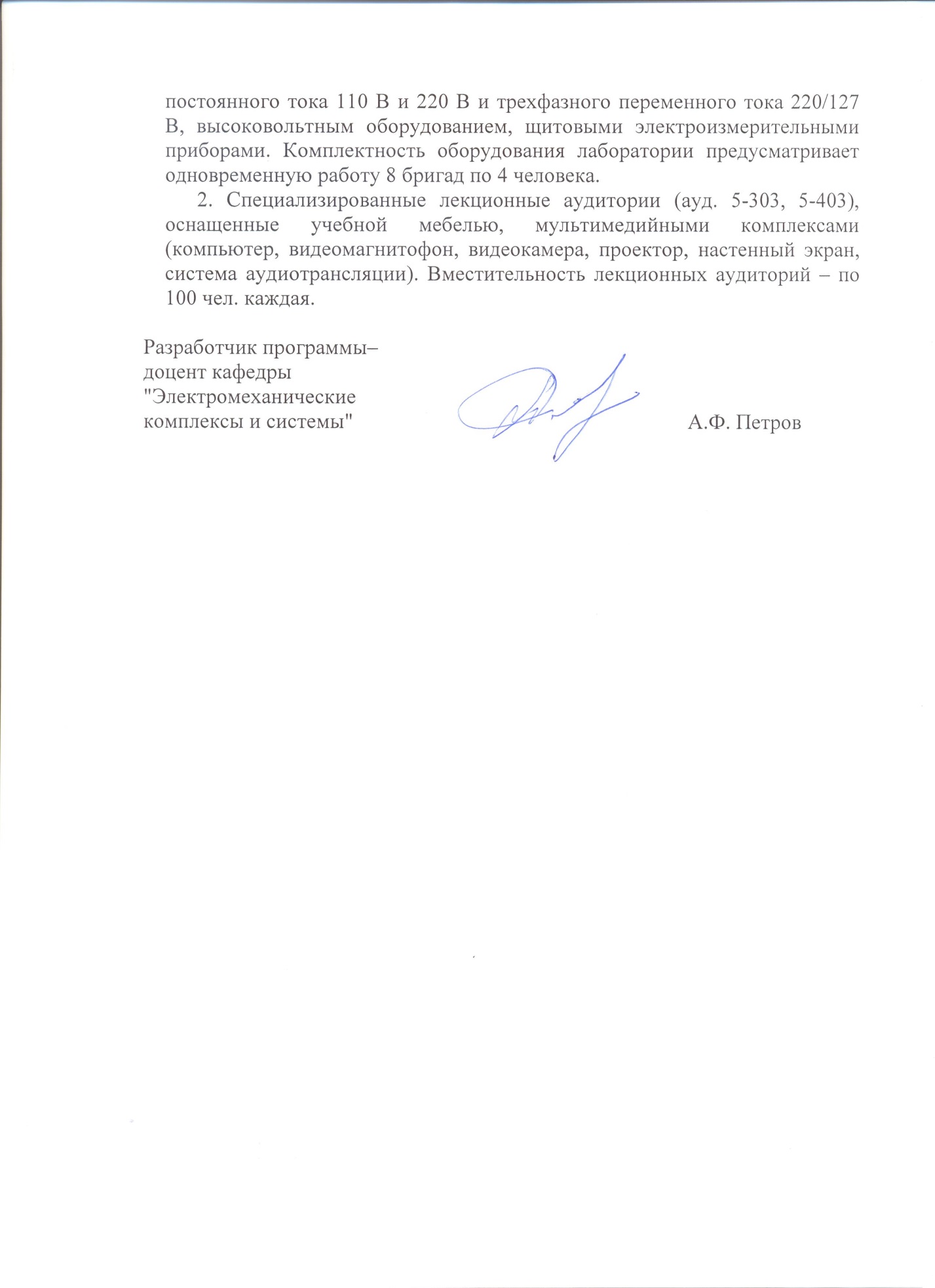 доцент кафедры«Электромеханические комплексы и системы»							А.Ф. ПетровЗаведующий кафедрой 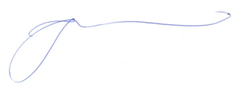 "Электромеханические комплексы и системы"____________В.В. Никитин«29» сентября 2015 г.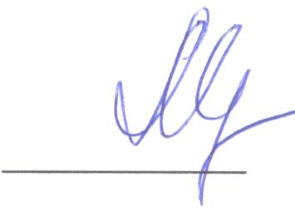 Руководитель ОПОП____________А.Н. Марикин«29» сентября 2015 г.Председатель методической комиссии факультета «Автоматизация и интеллектуальные технологии»_______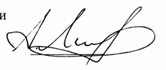 А.А. Лыков«29» сентября 2015 г.Управление воспитательной работыи производственного обучения____________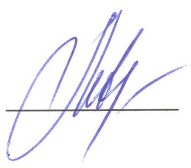 Н.В. ЛеваднаяВид учебной работыВсего часовСеместрВид учебной работыВсего часов4Форма контроля знанийзачетзачетОбщая трудоемкость: час / з.е.108/3108/3Продолжительность практики: недель22